Sheila Flemming-Hunter, Ph.D.	P.O. Box 311620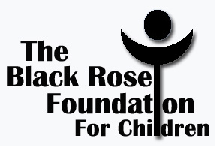 Founder& President		Atlanta, GA 31131James V. Brooks Memorial Music ScholarshipApplicationCriteriaGraduate from  a Jacksonville Area High SchoolMinimum 2.5 cumulative GPA for grades 9 through 12Copy of ACT or SAT ScoresEnroll as a full time student in a degree-seeking program with Music Major or participate in band, orchestra or chorusProvide proof of eight hours of volunteer community service in the Jacksonville communityAt least one letter of recommendation from Teacher and/or CounselorWrite a 300 word essay entitled, “A Kinder Gentler Society…Here’s My Recipe”Please complete the below information:NAME: ______________________________________________________   Grade: __________Mailing Address: Number and Street____________  City:____________	Zip Code ______Cumulative GPA (Grades 9-12): _______________ (Please attach copy of transcript)ACT or SAT Score: ______________ (Please attach a copy of the score)Community Service completed: Year________	Name of Organization:____________________	Contact Person Name: _________________	Telephone Number: ________________Please submit a three hundred (300) word essay, typewritten, with completed application. Essay should respond to the title, “A Kinder, Gentle Society…Here’s My Recipe”Signature of Applicant: __________________________________________  	Date: ________Signature of Teacher or Counselor: ________________________________	Date: ________PLEASE RETURN COMPLETED APPLICATION AND ATTACHMENTS TO THE GUIDANCE OFFICE NO LATER THAN APRIL 15th.   THANK YOU FOR YOUR APPLICATIONpresident@blackrosefoundation.org  www.blackrosefoundation.org   (888) 530-9401		